CUENTA PÚBLICA 2022NOTAS A LOS ESTADOS FINANCIEROSa) NOTAS DE DESGLOSEI) 	Notas al Estado de Situación FinancieraActivoEfectivo y EquivalentesDerechos a recibir Efectivo o Equivalentes El importe de $155,020 está integrado por $10,000 más $190 más $15,926 corresponden a los saldos de gastos no comprobados del ejercicio 2015 y 2016; el resto es un importe de $128,904 corresponden a importes del ejercicio 2018, 2019 y 2020. Se están haciendo las gestiones correspondientes para que procedan a reintegrar este recurso.El importe de $237,092 corresponde a los saldos de viáticos no comprobados del ejercicio 2016, 2017, 2018, 2019, 2020, 2021 y 2022 de los cuales se están haciendo las gestiones correspondientes para que se proceda a reintegrar este recurso.Derechos a recibir Bienes o Servicios Bienes Disponibles para su Transformación o Consumo (inventarios)No AplicaInversiones FinancierasNo AplicaBienes Muebles, Inmuebles e IntangiblesEstimaciones y DeteriorosOtros ActivosNo AplicaEn este periodo se informan las depreciaciones acumuladas al 31 de diciembre de 2022, de los bienes adquiridos a partir del ejercicio 2012 a la fecha de este informe.Se informa de baja de bienes muebles: 2 mini Split (de 5 que había en existencia 2 se dieron de baja, quedando 3 registrados) y 1 proyector, con un total de $26,419. Estos bienes se dieron de baja debido a que estaban en desuso por inservibles u obsoletos.También se informa que se adquirieron 3 computadoras con un total de $152,192 las cuales aumentaron los bienes muebles del Instituto.Se informa de baja de bienes muebles en el mes de agosto de 4 impresoras por un total de $26,457.99 según acta de la 2a. Sesión ordinaria de la Junta de Gobierno del IJT, ejercicio 2022. Así como baja de bienes en el mes de septiembre de 2022 por un total de $92,702.57 según acta de la 3a. Sesión ordinaria de la Junta de Gobierno del IJT ejercicio 2022.También se informa que se realizó reclasificación de cuentas en el activo fijo.      Pasivo  	Relación de Cuentas por pagar, por fecha de vencimiento (a corto y a largo plazo).         El importe de $263,124 son servicios personales pendientes de pago, los cuales se realizarán las gestiones para que se paguen.	El importe de $177,695 corresponde a proveedores pendientes de pago, los cuales se realizarán las gestiones para que se paguen.Relación de fondos y bienes de Terceros en Garantía y/o Adquisición a Corto y Largo plazo.	No AplicaRelación del resto de las cuentas de pasivo a corto y largo plazo que impacten en la información financiera.	Las transferencias otorgadas por pagar a corto plazo, se integran por becas y otras ayudas para programas a promotores del proyecto estatal de Jóvenes por Tamaulipas 2016 con un importe de $110,000, para el proyecto de idiomas para todos 2019 por un importe de $1,000, para el proyecto de jóvenes trabajando un importe de $34,000, para el proyecto de Premio Estatal 2018 un monto de $15,000, de otras ayudas sociales por $1,136; los cuales se realizará la gestión para cumplir con el pago de este recurso.	Las retenciones y contribuciones por pagar a corto plazo y las otras cuentas por pagar a corto plazo (acreedores diversos), se realizarán las gestiones para que se paguen.PatrimonioII)	Notas al Estado de ActividadesIngresos de Gestión		Participaciones, Aportaciones, Convenios, Incentivos derivados de la Colaboración Fiscal, Fondos Distintos de Aportaciones, Transferencias, Asignaciones, Subsidios y Subvenciones, y Pensiones y Jubilaciones.		Las transferencias se integran por ingresos que recaudaron en las cuentas bancarias del Organismo y por ingresos que la Secretaría de Finanzas cargó a nuestro presupuesto ya que ellos hicieron los pagos directamente por nosotros, esto se hizo como sigue:Gastos y Otras Pérdidas:III)	Notas al Estado de Variación en la Hacienda PúblicaSe informa en este periodo Cambios en la Hacienda Pública/Patrimonio Neto Contribuido por baja de bienes muebles, de los cuales afectaron al rubro de Aportaciones por un total de $48,177, por lo cual disminuye al patrimonio contribuido.IV)	Notas al Estado de Flujos de Efectivo Efectivo y equivalentesEl análisis de los saldos inicial y final, del Estado de Flujo de Efectivo en la cuenta de efectivo y equivalentes:2. Adquisiciones de bienes muebles e inmuebles con su monto global y porcentaje que se aplicó en el presupuesto Federal o Estatal según sea el caso:Se informa que se adquirieron 3 computadoras con un total de $152,192 las cuales aumentaron los bienes muebles del Instituto.3.- Conciliación de los Flujos de Efectivo Netos de las Actividades de Operación y la cuenta de Ahorro/Desahorro antes de Rubros Extraordinarios:V) Conciliación entre los ingresos presupuestarios y contables, así como entre los egresos presupuestarios y los gastos contables:La Conciliación se generará de forma periódica, cuando menos en la Cuenta Pública, y se presentará al final de las Notas de Desglose de las Notas a los Estados Financieros                                                           Bajo protesta de decir verdad declaramos que los Estados Financieros y sus Notas, son razonablemente correctos y son responsabilidad del emisor. b) NOTAS DE MEMORIA (CUENTAS DE ORDEN)Cuentas de Orden Contables y Presupuestarias:Contables:Presupuestarias:Cuentas de ingresosCuentas de egresosBajo protesta de decir verdad declaramos que los Estados Financieros y sus Notas, son razonablemente correctos y son responsabilidad del emisor.c) NOTAS DE GESTIÓN ADMINISTRATIVAIntroducciónLos Estados Financieros del Instituto de la Juventud de Tamaulipas, proveen información financiera a los principales usuarios de la misma, al Congreso y a los ciudadanos que así lo requieran.			El objeto del presente documento es la revelación del contexto y de los aspectos económicos-financieros más relevantes que influyeron en las decisiones del período, y que son considerados en la elaboración de los estados financieros para la mayor comprensión de los mismos y sus particularidades.		De esta manera, se informa y explica la respuesta del gobierno a las condiciones relacionadas con la información financiera de cada período de gestión; además, de exponer aquellas políticas que podrían afectar la toma de decisiones en períodos posteriores.			Panorama Económico y FinancieroEl Instituto de la Juventud de Tamaulipas tiene básicamente dos fuentes de financiamiento: Estatal y Federal.			Autorización e HistoriaAntes el Instituto Tamaulipeco de la Juventud “ITJUVE”  se crea como un organismo público descentralizado del Gobierno del Estado con personalidad jurídica  y  patrimonio propio, y domicilio en Cd. Victoria, Tamaulipas, el cual dependerá normativamente de la Secretaría de Desarrollo Social del Estado conforme al decreto N° 174 publicado en el periódico oficial N° 31 del 15 de abril del 2000, el cual presentó modificaciones en varios artículos. Tal es el caso del artículo 1° que a la letra dice: Se crea el organismo público descentralizado del Gobierno del Estado  de Tamaulipas, denominado "Instituto de la Juventud de Tamaulipas",  en lo subsecuente el "Instituto", con personalidad jurídica y patrimonio propio, con domicilio legal en Victoria, Tamaulipas, coordinado administrativamente por la Secretaria de Desarrollo Social del Estado; conforme con el decreto N°LXI 134 publicado el día 8 de noviembre del 2011, entrando en vigor un día después de su publicación.						A partir del mes de septiembre de 2015 se lleva a cabo la descentralización de la nómina del Gobierno del Estado y el Instituto de la Juventud de Tamaulipas. Y se aperturó cuenta bancaria en Santander a nombre del Instituto de la Juventud de Tamaulipas para ministrar la Compensación del personal de este Organismo, esta cuenta la maneja directamente la Secretaría de Finanzas, quien realiza directamente la dispersión a los trabajadores por este concepto.						Así mismo en ese mismo mes de septiembre de 2015 se aperturaron dos cuentas bancarias en Banorte a nombre del Instituto de la Juventud de Tamaulipas una para ministrar la nómina del personal de este Organismo y la otra para las obligaciones fiscales (pago de impuestos), estas cuentas se manejan directamente por el Instituto de la Juventud de Tamaulipas.			Organización y Objeto SocialDentro de los objetivos principales del Instituto de la Juventud de Tamaulipas se encuentra ejecutar la política estatal de la juventud, que permita incorporar plenamente a los jóvenes al desarrollo del estado, asesorar al Ejecutivo Estatal en la planeación y programación de las políticas y acciones relacionadas con el desarrollo de la juventud, promover coordinadamente con las dependencias y entidades de la Administración Política Estatal en el ámbito de sus respectivas competencias, las acciones destinadas a mejorar el nivel de vida de la juventud, así como sus expectativas sociales y culturales.	Organigrama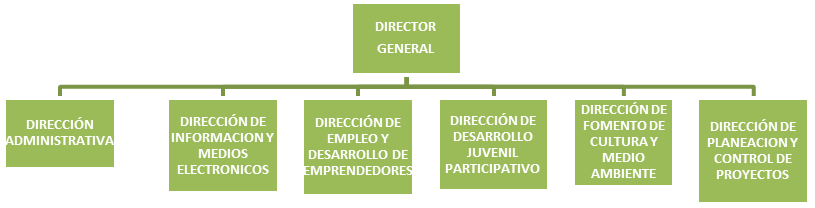 Bases de Preparación de los Estados FinancierosEl Instituto, da cumplimiento a lo establecido en la Ley General de Contabilidad Gubernamental, la Ley de ingresos, presupuestos, contabilidad y gasto público del estado de Tamaulipas, por tanto deberá cumplir con lo establecido por el CONAC y las disposiciones legales aplicables. Debido a que en el presente ejercicio fiscal se está implementando lo establecido por el CONAC.	Políticas de Contabilidad SignificativasEl registro contable se realiza de conformidad a lo estipulado por la Ley General de Contabilidad Gubernamental y dentro de las normas y lineamientos vigentes aplicables de acuerdo con el CONAC para tal fin.Se informa que en este ejercicio se realizaron ajustes presupuestales tales como transferencias internas entre partidas, ampliaciones y reducciones en los capítulos 1000, 2000, 3000, 4000 y 5000.	Posición en Moneda Extranjera y Protección por Riesgo CambiarioLos valores presentados son en moneda Nacional, no teniendo cuenta bancaria ni inversiones en moneda extranjera.	Reporte Analítico del ActivoBienes Muebles, Inmuebles e IntangiblesEn este periodo se informan las depreciaciones acumuladas al 31 de diciembre de 2022, de los bienes adquiridos a partir del ejercicio del 2012 a la fecha de este informe, prorrateándose según la vida útil de cada bien. Se informa que para los parámetros de estimación de vida útil de los bienes que se depreciaron se consideró la tabla recomendada por el CONAC "Guía de Vida Útil Estimada y Porcentajes de Depreciación".			Se informa de baja de bienes muebles: 2 minisplit (de 5 que había en existencia 2 se dieron de baja, quedando 3 registrados) y 1 proyector, con un total de $26,419. Estos bienes se dieron de baja debido a que estaban en desuso por inservibles u obsoletos. Así también se informa que se dieron de baja 5 impresoras por un total de $26,458 por encontrarse en desuso por inservibles u obsoletos.		Se informa que se adquirieron 3 computadoras con un total de $152,192 las cuales aumentaron los bienes muebles del Instituto.			Se informa de baja de bienes muebles en el mes de agosto de 4 impresoras por un total de $26,457.99 según acta de la 2a. Sesión ordinaria de la Junta de Gobierno del IJT, ejercicio 2022. Así como baja de bienes en el mes de septiembre de 2022 por un total de $92,702.57 según acta de la 3a. Sesión ordinaria de la Junta de Gobierno del IJT ejercicio 2022.			También se informa que se realizó reclasificación de cuentas en el activo fijo.			El Instituto de la Juventud de Tamaulipas cuenta con un patrimonio que se tiene físicamente pero no se ha integrado en los estados financieros, debido a que a la fecha continúan en el proceso de desincorporación, los cuales para incorporarlos al activo del Instituto es necesario asignarles un valor a cada bien.		El Instituto de la Juventud de Tamaulipas tiene contratos de comodatos de bienes muebles los cuales se integran dentro de cuentas de orden en los estados financieros.			Fideicomisos, Mandatos y AnálogosNo se cuenta con ningún fideicomiso, Mandato o Análogo.	Reporte de la RecaudaciónInformación sobre la Deuda y el Reporte Analítico de la Deuda     No aplicaCalificaciones otorgadas     No aplicaProceso de MejoraA fin de atender a las juventudes de Tamaulipas de manera más adecuada el programa sufrió cambios en su modalidad, reglas de operación y dinámicas de trabajo. Durante este trimestre se comenzaron a realizar las modificaciones al Plan de Trabajo de Control interno (PTCI) con el objetivo de atender a los temas pendientes de realizar y adecuar los diversos procesos prioritarios a la dinámica de trabajo del programa a operarse en el próximo año. Estas modificaciones detonarán los cambios a diversos documentos normativos del instituto que se adecuen a la operatividad de esta nueva administración.  Información por Segmentos     No aplicaEventos Posteriores al CierrePosteriormente al cierre se reintegrarán los deudores diversos y gastos de viaje que quedaron pendientes, así como el pago de pasivos provisionados para cumplir con ellos en el siguiente ejercicio.			Partes RelacionadasNo existen partes relacionadas que pudieran ejercer influencia significativa sobre la toma de decisiones financieras y operativas sobre la información financiera del Instituto de la Juventud de Tamaulipas en este ejercicio que se informa.			Responsabilidad Sobre la Presentación Razonable de los Estados financierosPara darle certidumbre a los Estados Financieros, éstos se presentan debidamente firmados y rubricados y se incluye la siguiente leyenda: "Bajo protesta de decir verdad declaramos que los Estados Financieros y sus notas, son razonablemente correctos y son responsabilidad del emisor".			Bajo protesta de decir verdad declaramos que los Estados Financieros y sus Notas, son razonablemente correctos y son responsabilidad del emisorBancos/Tesorería4,197,550Banorte cta. 1052-64993-1 Nómina104,378Banorte cta. 1052-65183-1 Impuestos141,903Banorte cta. 1052-65690-2 capítulo 2000 gasto corriente34,763Banorte cta. 1052-65958-3 capítulo 3000 gasto corriente879,764Banorte cta. 1052-66355-3 fondo de ahorro145,795Banorte cta. 613-01174-9 Gasto Corriente354,646Banorte cta. 0613-01632-5 Proyectos56,635Banorte cta. 1118-64849-2 Servicios personales propios16,410Banorte cta. 1112-35315-0 Servicios generales capítulo 300020,215Banorte cta. 113-153447-3 Jóvenes trabajando43,619Banorte cta. 113-520992-0 Servicios personales propios12,668Banorte cta. 113-520981-8 Servicios personales ramo 286,452Banorte cta. 113-521028-9 Materiales y suministros propios168,297Banorte cta. 113-521149-1 Servicios generales propios836,382Banorte cta. 113-521292-0 Subsidios y apoyos propios3,017Banorte cta. 114-013982-5 Impuestos 2021166Banorte cta. 117-178434-0 Propios Scotiabank8,975Banorte cta. 117-495307-1 Servicios Personales Ramo 284,897Banorte cta. 117-495314-7 Servicios Personales Propios1Banorte cta. 117-628544-0 Impuestos392,708Banorte cta. 117-495332-5 Materiales y Suministros Ramo 2827,667Banorte cta. 117-495340-0 Materiales y Suministros Propios29,923Banorte cta. 117-495345-5 Subsidios y apoyos propios1Banorte cta. 117-495347-3 Subsidios y apoyos Ramo 281Banorte cta. 117-495351-2 Servicios Generales Ramo 28250,914Banorte cta. 117-495353-0 Servicios Generales propios344,125Banorte cta. 119-863905-4 Premio Estatal de la Juventud 2022623Santander cta. 65-50497451-3 Gratificaciones145,299Santander cta. 18-00015417-5 Aportaciones IPSSET0Santander cta. 18-00018041-4 Gratificaciones Ramo 2830,067Santander cta. 18-00021858-0 Gratificaciones Ramo 28137,239Deudores Diversos por Cobrar a Corto PlazoDeudores Diversos por Cobrar a Corto PlazoDeudores Diversos por Cobrar a Corto Plazo392,112Deudores DiversosDeudores Diversos155,020Héctor Alejandro Contreras Flores10,000Juan Antonio Espinoza Pérez190Marco Antonio Maldonado Urbina15,926Carlos Miguel Arrutia Tejeda12,428José Gabriel Mendoza Rendón10,720Katyha Camarillo Rodríguez43,207Melissa Lizzeth Martínez Chisum12,265Aomori Yoshimi Matsumoto Barbosa41,375Jackeline Martínez Castro4,000Daniel Gallegos Buenfild1,108Julián Aaron Robles López3,801Deudores DiversosDeudores Diversos237,092Héctor Alejandro Contreras Flores10,533Melissa Tafolla Bess-Oberto2,470Juan Antonio Espinoza Pérez1,914Juan Enrique Delgado Walle3,870Katyha Camarillo Rodríguez19,554Daisy Guadalupe Chavez Martínez4,596Juan José Pérez Ibarra5,801Angela Iveth Acevedo Ramos4,030Ana Karen Zorrilla Santiago9,290Medardo Treviño Cruz7,446Kahair Vladimir Lara Mejía1,300Aomori Yoshimi Matsumoto Barbosa88,217Daniel Antonio González Lara13,670Hugo Misael Álvarez Carrizales27,430Daniel Gallegos Buenfild18,457Cristian Andrés Mata Campos1,908Jorge Gómez Baez1,980Nestor Emanuel Rodríguez Saucedo920Abigail Rodríguez Sánchez2,222Manuel Abraham Martínez Salas1,792Salvador Perches Lara1,443Osvaldo Ladislao González Avalos2,940Brenda Hernández Sandoval4,229Ivón Jazmín Cobi Cruz160Juan Antonio Puga Niño920Anticipo a Proveedores por Adquisición de Bienes y Servicios10,000Guillermo Saldaña Delgado10,000Nombre de la cuentaImporteSaldo al 31 de diciembre de 2022Depreciación              (%)Mobiliario y Equipo de Administración534,077Muebles de oficina y estantería77,18410Equipo de cómputo y de tecnologías de la información400,67733.3Otros mobiliarios y equipos de administración56,21610Mobiliario y Equipo Educacional y Recreación145,363Equipos y aparatos audiovisuales99,76533.3Cámaras fotográficas y de video45,59833.3Vehículos y equipo de transporte528,406Vehículos y equipo de transporte528,40620Software36,438Software36,4380Cuenta de depreciación acumuladaSaldo al 31 de diciembre de 2022Depreciación acumulada de mobiliario y equipo de administración326,840Depreciación acumulada de mobiliario y equipo educacional y recreativo61,132Depreciación acumulada de equipo de transporte528,404Estimaciones, Depreciaciones, Deterioros, Obsolescencia y Amortizaciones916,376Servicios personales por pagar a corto plazoServicios personales por pagar a corto plazo263,124Remuneración por pagar al personal de carácter perm170Remuneraciones adicionales y especiales178,810Seguridad social y seguros por pagar a corto plazo9,618Otras prestaciones sociales y económicas74,526Proveedores por pagar a corto plazoProveedores por pagar a corto plazo177,695PROPIMEX S. DE R.L. DE C.V.154 Guillermo Avendaño Vidal3,497 Edmundo José Marón Manzur1 Blanca Estela Alvarado Sánchez22,531 Argelio Germán Arechiga Guajardo8,700 Anuncios y señales SA de CV1,595 Eloy Edgardo Cantú Pérez11,269 Andrés Alejandro Flores Revilla39,486 Yolanda Virginia Garza García9,392 Alberto García Nava1,740 Grupo Escena SA de CV1,376 Norma Iliana González Garza928 Diana Belinda Herrera Garza5,220 Eduardo Leonel Hinojosa Carrillo11,600 Instituto Tamaulipeco para Cultura y las Artes1,392 Isolda Ma de Jesús Mendiola Arellano4,060 María Isabel Nieto Rivera7,660 Luz Elena Olguín Mendoza1,800 Rentco Construction y Machine3,132 Homero Salinas Garza12,541 José Héctor Vélez Sánchez5,800 Mecánica y Maquinaria Jocahula SA de CV13,381 Máquinas de Comunicación Digital SA de CV10,440 Transferencias Otorgadas por Pagar a Corto PlazoTransferencias Otorgadas por Pagar a Corto Plazo161,136Ayudas sociales a personas161,136Retenciones y Contribuciones por pagar a corto plazoRetenciones y Contribuciones por pagar a corto plazo520,365Retenciones y Contribuciones por pagar a corto plazo520,365Otras Cuentas por pagar a corto plazoOtras Cuentas por pagar a corto plazo751Acreedores diversos751Hacienda pública/Patrimonio contribuidoHacienda pública/Patrimonio contribuido19,612Aportaciones19,612Hacienda pública/Patrimonio generadoHacienda pública/Patrimonio generado3,784,887Resultado del ejercicio (Ahorro/desahorro)705,386Resultados de ejercicios anteriores3,079,501Transferencias, Asignaciones, Subsidios y Subvenciones, y Pensiones y JubilacionesTransferencias, Asignaciones, Subsidios y Subvenciones, y Pensiones y JubilacionesTransferencias, Asignaciones, Subsidios y Subvenciones, y Pensiones y Jubilaciones13,335,812Ingresos que se recaudaron en las cuentas bancarias del IJTIngresos que se recaudaron en las cuentas bancarias del IJT6,993,499Ministración por Gasto Corriente capítulo 1000 enero a diciembre de 20224,811,500  Ministración por Gasto Corriente capítulo 2000 enero a diciembre de 2022315,103Ministración por Gasto Corriente capítulo 3000 enero a diciembre de 20221,663,826Ministración por Gasto Corriente capítulo 4000 enero a diciembre de 202228,070Ministración del Proyecto Premio Estatal de la Juventud 2022175,000Ingresos que pagó la Secretaría de Finanzas por IJTIngresos que pagó la Secretaría de Finanzas por IJT6,342,313Gratificaciones a nivel directivo y operativo capítulo 1000 enero a diciembre de 20224,506,958Aportaciones al Ipsset capítulo 1000 enero a diciembre de 20221,835,355Otros Ingresos y BeneficiosOtros Ingresos y Beneficios7,313Ingresos Financieros7,313Gastos de FuncionamientoGastos de Funcionamiento12,582,925Servicios personales11,094,403Material y Suministros271,554Servicios Generales1,038,898Ayudas Sociales178,070Otros Gastos y Pérdidas ExtraordinariasOtros Gastos y Pérdidas ExtraordinariasOtros Gastos y Pérdidas Extraordinarias54,814Estimaciones, Depreciaciones, Deterioros, Obsolescencia y AmortizacionesEstimaciones, Depreciaciones, Deterioros, Obsolescencia y Amortizaciones54,814Depreciación de Bienes Muebles54,814Resultado del ejercicio (Ahorro/Desahorro)705,386ConceptoHacienda Pública/ Patrimonio ContribuidoHacienda Pública/ Patrimonio Generado de Ejercicios Ant.Hacienda Pública/ Patrimonio Generado del EjercicioTotalHacienda Pública/Patrimonio Contribuido Neto del Ejercicio 2021	AportacionesHacienda Pública/Patrimonio Generado   Neto del Ejercicio 2021	Resultado del Ejercicio (Ahorro/Desahorro)Resultados de Ejercicios AnterioresHacienda Pública/Patrimonio Neto Final del Ejercicio 2021	67,78967,78900067,789002,013,73102,013,7312,013,731001,065,7701,065,77001,065,77067,78967,7893,079,5011,065,7702,013,7313,147,290Cambios en la Hacienda Pública/Patrimonio Neto Contribuido del Ejercicio 2022	AportacionesVariaciones de la Hacienda Pública/Patrimonio Generado Neto del Ejercicio 2022		Resultado del ejercicio (Ahorro/Desahorro)Resultado de ejercicios AnterioresSaldo Neto en la Hacienda Pública/Patrimonio del Ejercicio 2022	-48,177-48,1770019,612001,065,77001,065,7703,079,50100-360,384705,386-1,065,770705,386-48,177-48,177705,386705,38603,804,499 20222021Efectivo 00Bancos/Tesorería 4,197,5503,050,090Bancos/Dependencias y Otros00Inversiones Temporales (hasta 3 meses)00Fondos con afectación específica00Depósitos de fondos de terceros en Garantía y/o Administración00Otros Efectivos y Equivalentes 00Total de Efectivo y Equivalentes4,197,5503,050,090Bienes mueblesMonto globalPorcentaje de depreciación (%)3 computadoras Dell152,19233.320222021Resultados del Ejercicio Ahorro/Desahorro 705,3861,065,770Movimientos de partidas (o rubros) que no afectan al efectivo.00Depreciación54,81413,011Amortización00Incrementos en cuentas por pagar203,616126,110Incremento en inversiones producido por revaluación00Ganancia/pérdida en venta de bienes muebles, inmuebles e intangibles 00Incremento en cuentas por cobrar0-38,885Partidas extraordinarias335,836-51,280Flujos de Efectivo Netos de las Actividades de Operación 1,299,6521,114,726INSTITUTO DE LA JUVENTUD DE TAMAULIPASINSTITUTO DE LA JUVENTUD DE TAMAULIPASINSTITUTO DE LA JUVENTUD DE TAMAULIPASINSTITUTO DE LA JUVENTUD DE TAMAULIPASConciliación entre los Ingresos Presupuestarios y ContablesConciliación entre los Ingresos Presupuestarios y ContablesConciliación entre los Ingresos Presupuestarios y ContablesConciliación entre los Ingresos Presupuestarios y ContablesCorrespondiente del 1 de Enero al 31 de Diciembre del 2022Correspondiente del 1 de Enero al 31 de Diciembre del 2022Correspondiente del 1 de Enero al 31 de Diciembre del 2022Correspondiente del 1 de Enero al 31 de Diciembre del 2022(Cifras en pesos)(Cifras en pesos)(Cifras en pesos)(Cifras en pesos)1.- Ingresos Presupuestarios1.- Ingresos Presupuestarios13,335,8122.- Más ingresos contables no presupuestarios2.- Más ingresos contables no presupuestarios7,3132.1Ingresos Financieros7,3132.2Incremento por variación de inventarios.0 2.3Disminución del exceso de estimaciones por pérdidas o deterioro u obsolescencia0 2.4Disminución del exceso de provisiones0 2.5Otros Ingresos y beneficios varios0   2.6      Otros ingresos contables no presupuestarios  2.6      Otros ingresos contables no presupuestarios0 3.- Menos ingresos presupuestarios no contables.3.- Menos ingresos presupuestarios no contables.03.1 Aprovechamientos Patrimoniales 03.2 Ingresos Derivados de Financiamientos03.3 Otros ingresos presupuestarios no contables04.- Total de Ingresos Contables    4.- Total de Ingresos Contables    13,343,125INSTITUTO DE LA JUVENTUD DE TAMAULIPASINSTITUTO DE LA JUVENTUD DE TAMAULIPASINSTITUTO DE LA JUVENTUD DE TAMAULIPASINSTITUTO DE LA JUVENTUD DE TAMAULIPASConciliación entre los Egresos Presupuestarios y los Gastos ContablesConciliación entre los Egresos Presupuestarios y los Gastos ContablesConciliación entre los Egresos Presupuestarios y los Gastos ContablesConciliación entre los Egresos Presupuestarios y los Gastos ContablesCorrespondiente del 1 de Enero al 31 de Diciembre del 2022Correspondiente del 1 de Enero al 31 de Diciembre del 2022Correspondiente del 1 de Enero al 31 de Diciembre del 2022Correspondiente del 1 de Enero al 31 de Diciembre del 2022(Cifras en pesos)(Cifras en pesos)(Cifras en pesos)(Cifras en pesos)1.- Total de Egresos Presupuestarios 1.- Total de Egresos Presupuestarios 12,735,1172.- Menos egresos presupuestarios no contables2.- Menos egresos presupuestarios no contables152,1922.1Materias Primas y Materiales de Producción y Comercialización.02.2Materiales y Suministros02.3Mobiliario y Equipo de Administración152,1922.4Mobiliario y Equipo Educacional y Recreativo02.5Equipo e Instrumental Médico y de Laboratorio02.6Vehículos y Equipo de Transporte0 2.7Equipo de Defensa y Seguridad02.8Maquinaria, Otros Equipos y Herramientas02.9Activos Biológicos02.10Bienes Inmuebles02.11Activos Intangibles02.12Obra Pública en Bienes de Dominio Público02.13 Obra Pública en Bienes Propios02.14 Acciones y Participaciones de Capital02.15Compra de Títulos y Valores02.16Concesión de Préstamos02.17Inversiones en Fideicomisos. Mandatos y Otros Análogos02.18Provisiones para Contingencias y Otras Erogaciones Especiales02.19Amortización de la Deuda Pública02.20Adeudos de Ejercicios Fiscales Anteriores (ADEFAS)02.21Otros Egresos Presupuestales No Contables03. Más Gasto Contables No Presupuestales3. Más Gasto Contables No Presupuestales54,8143.1 Estimaciones, Depreciaciones y Deterioros, Obsolescencia y Amortizaciones 54,8143.2Provisiones0 3.3 Disminución de Inventarios0 3.4 Aumento por Insuficiencia de Estimaciones por Pérdida o Deterioro u Obsolescencia0 3.5Aumento por Insuficiencia de Provisiones0 3.6 Otros Gastos0 3.7Otros Gastos Contables No Presupuestales04. Total de Gastos Contables4. Total de Gastos Contables12,637,739Bienes bajo contrato en comodato1,642,925Contrato de comodato por bienes1,642,9258.1.1.Ley de Ingresos Estimada14,172,3688.1.2.Ley de Ingresos por Ejecutar08.1.3.Modificaciones a la Ley de Ingresos Estimada-836,5568.1.4.Ley de Ingresos Devengada13,335,8128.1.5.Ley de Ingresos Recaudada13,335,8128.2.1.Presupuesto de Egresos Aprobado14,172,3688.2.2.Presupuesto de Egresos por Ejercer600,6958.2.3.Modificaciones al presupuesto de egresos aprobado-836,5568.2.4.Presupuesto de Egresos Comprometido 12,735,1178.2.5.Presupuesto de Egresos Devengado12,735,1178.2.6.Presupuesto de Egresos Ejercido12,724,4638.2.7.Presupuesto de Egresos Pagado 12,531,501Mobiliario y Equipo de AdministraciónMobiliario y Equipo de AdministraciónMobiliario y Equipo de Administración                207,237 Muebles de oficina y estantería              77,184 Equipo de cómputo y de tecnologías de la información           400,677 Otros Mobiliarios y equipo de administración             56,216 Depreciación acumulada de Mobiliario y equipo de administración-          326,840 Mobiliario y Equipo Educacional y RecreaciónMobiliario y Equipo Educacional y RecreaciónMobiliario y Equipo Educacional y Recreación                  84,231 Equipos y aparatos audiovisuales              99,765 Cámaras fotográficas y de videos             45,598 Depreciación acumulada de Mobiliario y equipo educacional y recreación-            61,132 Vehículos y equipo de transporteVehículos y equipo de transporteVehículos y equipo de transporte                          2 Vehículos y equipo de transporte           528,406 Depreciación acumulada de equipo de transporte-          528,404 Activos IntangiblesSoftwareSoftwareSoftware                  36,438 SoftwareSoftware              36,438 ConceptoMontoTransferencias, asignaciones, subsidios y otras ayudas (Ingresos Recaudados) $         13,335,812 Ingresos Financieros$                  7,313 Total $         13,343,125 